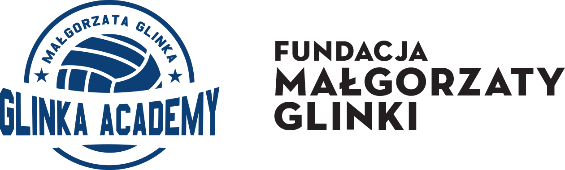 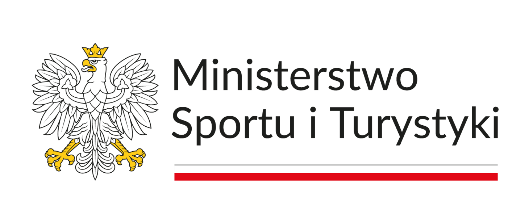 Ogłoszenie przetarguna świadczenie usług noclegowych Fundacja Małgorzaty Glinki z siedzibą w Warszawie przy ul. Powstańców Śląskich 125 lok 21 NIP 522 309 84 06, ogłasza przetarg, w rozumieniu art. 701 § 1 ustawy z dnia 23 kwietnia 1964 r. Kodeks cywilny, na świadczenie usług noclegowych  Przedmiot przetargu:Przedmiot przetargu obejmuje świadczenie usług noclegowych dla uczestników „Siatkarskich wakacji” w Wałczu woj. zachodniopomorskie. Przewiduje się organizację 1 turnusu dla 300 uczestników w następującym terminie:10.08.2023 r. do 19.08.2023 r.Obiekty muszą posiadać:1) miejsca noclegowe o standardzie minimum schroniska młodzieżowego. 
W jednym pokoju może być zakwaterowanych do 10 uczestników. W przypadku 
zakwaterowania kadry, w pokoju może być ulokowanych maksymalnie 6 osób.
Pomieszczenie noclegowe musi być wyposażone w odpowiednią liczbę 
kompletów łóżek z pościelą dostosowaną do wielkości pomieszczenia. W pokoju musi znajdować się co najmniej 1 stół i 4 krzesła;warunki sanitarne – obiekt musi spełniać wymogi prawne funkcjonowania 
obiektów dla potrzeb organizacji wypoczynku dzieci i młodzieży. Obiekt 
musi posiadać odpowiednią liczbę łazienek przewidzianą w przepisach 
prawa przypadającą na ww. liczbę uczestników, a w trakcie realizacji usługi wykonawca zapewni obsługę gwarantującą utrzymanie czystości w obiekcie;
Czas, miejsce oraz warunki przetargu:Oferty w formie pisemnej należy składać na adres organizatora drogą elektroniczną na adres: kontakt@glinkaacademy.pl w terminie do dnia 07.07.2023 r. do godz. 14.00. Kryterium wyboru oferty najkorzystniejszej będzie cena osobo-dnia za jednego uczestnika (waga 100%). Cena osobo-dnia za jednego uczestnika podana w ofercie powinna obejmować wszystkie koszty związane z należytym wykonaniem przedmiotu przetargu na warunkach określonych w opisie przedmiotu 1. Punkty za usługę noclegową zostaną obliczone według następującego wzoru:cena najniższej oferty podlegającej ocenieLiczba punktów = ------------------------------------------------------- x 100  cena oferty badanejZa najkorzystniejszą zostanie uznana oferta, która uzyska największą ilość punktów.Ofertę stanowi wypełniony i podpisany formularz oferty zawierający cenę oferty (zamawiający zaleca wykorzystanie załącznika nr 1 do ogłoszenia). Cena osobo-dnia za jednego uczestnika zostanie wyliczona przez wykonawcę w odniesieniu do jednego uczestnika i wpisana do oferty (załącznik nr 1 do ogłoszenia). Cenę należy podać w złotych polskich, z dokładnością do dwóch miejsc po przecinku.Wzór umowy jaka zostanie zawarta z oferentem zawarty jest w załączniku nr 2 do ogłoszenia. 

Dodatkowe informacje o przedmiocie przetargu można uzyskać u organizatora przetargu, telefonicznie pod numerem tel. 607 798 595.